Meeting was opened at 7.00pm (Swings)Present: John Dingey, Nick Radice, Stu Burgess, Steve Kyme, Brendan Holland, Apologies: Paul Isles, Sarah Scheltema, Ian Thwiates
Declarations of Interest: None
Previous Minutes: Amended minutes from 6/2/2019 were accepted Stu Burgess and seconded by Steve KymeBusiness from previous minutes.-Exploring opportunities with the District Club has been put on hold until Paul Isles has the chance to discuss with them.-XCO event – Aaron Milward the new race director. A sub-committee has been formed and has met once.-First newsletter distributed and well done to those involved in putting it together and contributing.-West cycle representative- Is Steve Kyme and he hasn’t heard anything back from them.Correspondence: NoneCommittee Reports: 6.1 Chairperson’s report We don’t have a location on our webpage for each newsletter. JD to ask Bec to add this to the webpage. Nick to ask Christian to remove the requirement of having to be a member to access minutes, etc. MRORCA branding needs to be more prominent. All events need to be heavily branded with MRORCA logos, etc. Any future event promotional material needs to be presented to the committee first, to ensure the branding is there.Timing equipment for races – all to investigate possible options for purchasing this gear. Steve Kym to speak with Steve Lane about his thoughts on this.Letter to DBCA. Nick to write one clarifying the following points; Can we have the designated parking area at the top of Line Managers levelled ASAP. Can we access the GIS data for South Carters, for us to begin to develop concept plan for that area? Will the flora/fauna, hygiene, threatened species studies need to be redone? Where are we at with the Pines concept plan?Maintenance of C10. JD asked to leave room whilst this was discussed as JD (Magic dirt) had offered to prepare a maintenance plan for this, which would require him to be paid for. Nick to approach Common Ground and Three Chillie Trail  Design, asking thme if they would like to quote on the cost of giving C10 a face lift.Letter to RAC re: seeking funding to develop the rest of the Wharncliffe Trails area. Brendan to draft a letter, send to committee for feedback.6.2 Treasurer’s report Stu presented the clubs latest financial situation.Trailer paperwork  - a copy of all of this needs to go to Stu and the rego paperwork needs to got o Nick to be stored.6.3 Grants reportNothing to present as we are still waiting for the Pines Concept Plan.6.4 Events reportPlanning for the XCO event well under control.WAGE – Brendan has supplied his ideas for potential tracks for this years Margs WAGE event.6.5 Membership and communicationsStill issues with combining MTBA membership list with the list created from our Webpage.7.0 Ongoing business – Nick to write a letter asking C2C to consider donating $5 per rider to be used for trail maintenance in the C10 area.Agenda items.8.1 Nick to contact Steve Lane to ask how the Capes MTB club meeting went, to discuss next year’s Summer Series.8.2 Meeting with DBCA – they committed to chasing up the Pines Concept Plan for us. They gave a commitment that we would be building in the Pines for this winter. If we present a proposal, they will attempt to get money to help with maintenance of C10.8.3 Next dig day will be 14th April. Aim will be to clean drains out and block off cheat lines.8.4 Incentives for people to volunteer to help at events – all to have a think about what we can offer volunteers to help us and present at next meeting8.5 Leeuwin strategy- Nick and Steve to attend presentation on Wednesday 17th March  5.00 – 5.45. JD to let Dave know.8.6 Grass roots program – Steve Lane has offered to run this program at the same time as Lilmsorca.8.7 JD asked to leave room. Letter written by Dave Berry was presented to committee members and discussed. Nick to write letter back to Dave Berry.Meeting closed 9.00pmNext meeting: Wednesday ,  17th April  2019.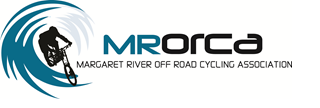  Minutes of General Meeting 13/3/2019